Figure 1: Details of EA-TEF babies according to birth weight and Gross Classification 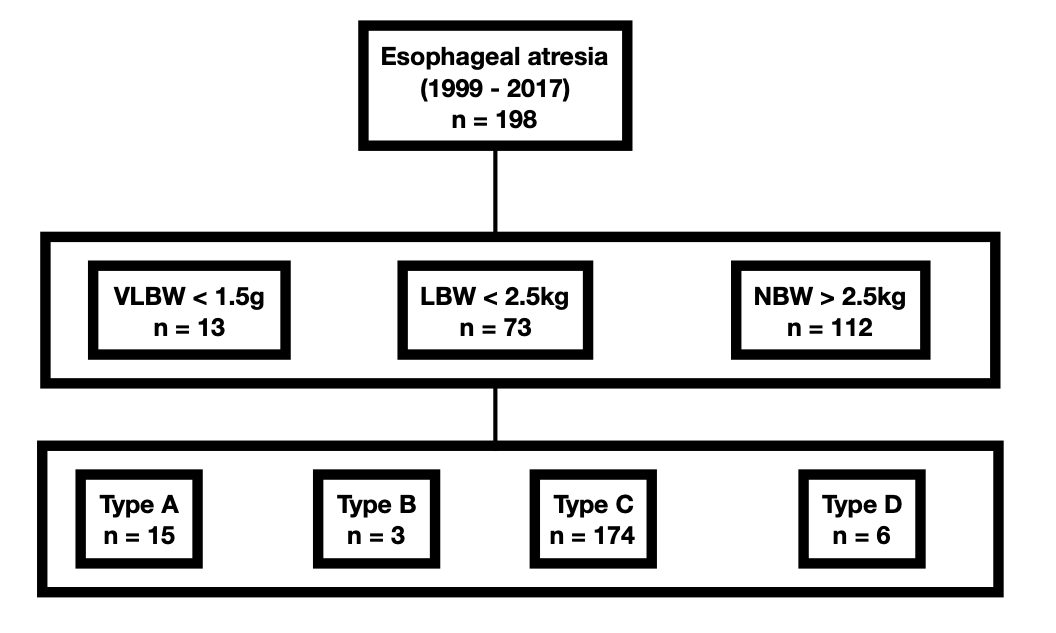 